ЛЕКЦИЯ № 2Онтогенез, периодизация онтогенеза.Основные закономерности роста и развития организма человека.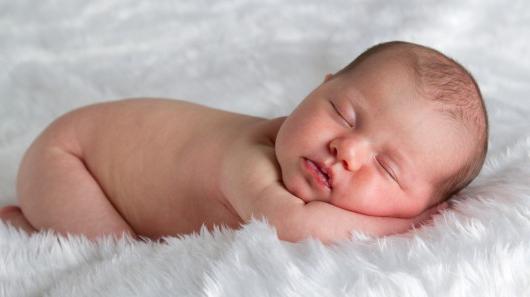 1. Онтогенез. Периодизация онтогенеза.Онтогенез - (от греч. óntos —сущее и genesis - происхождение), индивидуальное развитие организма, совокупность последовательных морфологических, физиологических и биохимических преобразований, претерпеваемых организмом от момента его зарождения до конца жизни. В онтогенезе человека выделяют два периода: до рождения(внутриутробный, пренатальный ); после рождения(внеутробный, постнатальный)Таблица – Периодизация онтогенезаПренатальный периодПренатальный период продолжается от момента образования зиготы до начала родовой деятельности. Обычно он соответствует продолжительности доношенной беременности и составляет 9 календарных месяцев, или 10 лунных месяцев, или 40 недель, или 280 дней.Зародышем (эмбрионом) называется развивающийся организм в первые 2 месяца внутриутробной жизни. С 3 же месяца он называется плодом.Постнатальный периодПостнатальный период-период от рождения до смерти. У человека постнатальный период условно разделяют на 12 периодов (возрастная периодизация).Задание!Используя теоретический материал, заполнить таблицуТеоретический материалНоворожденный - происходит вскармливание ребенка молозивом (незрелым молоком) в течение 10 дней. На размеры тела новорожденных влияют многие факторы - порядковый номер беременности и родов, возраст и размеры тела родителей, здоровье, питание, условия труда и быта беременных и так далее. Благоприятные социальные условия способствуют более высокому весу при рождении.Грудной возраст - После 10 дней - переход к питанию зрелым молоком (до 4-6 месяцев). В этот период - наибольшая интенсивность роста по сравнению с периодами внутриутробной жизни: к году длина тела увеличивается почти в *1,5 раза, а вес тела * 3 раза. На 1м году жизни ребенок учится держать голову, поворачиваться на бок, стоять на четвереньках, сидеть, ползать, ходить. С 6 месяцев начинается прорезывание зубов. К году ребенок обычно может ходить без поддержки.Раннее детство - темпы роста заметно снижаются. На 2-3 году жизни заканчивается прорезывание молочных зубов. Ребенок интенсивно овладевает речевыми и двигательными навыками.Первое детство - Формируется характерный «детский» тип пропорций: большая голова, крупное цилиндрической формы туловище, относительно небольшие конечности, выступающий живот, не сформировавшиеся еще изгибы позвоночника. от 1 до 7 лет называют периодом нейтрального детства, так как мальчики и девочки почти не отличаются друг от друга по размерам и форме тела. С 6 лет начинается прорезывание постоянные зубов. К 7 годам - критический период в развитии нервной системы (подготовка и начало обучения).Второе детство (препубертатная стадия). В этот период выявляются половые различия в размерах и форме тела, а также начинается ускоренный рост в длину. К 12-13 годам заканчивается смена зубов (с молочных на постоянные). Усиление секреции половых гормонов вызывает появление вторичных половых признаков (характер оволосения, пропорции тела, распределение жировой ткани). У мальчиков в этот период процесс полового созревания значительно менее выражен, т.к. созревание у девочек начинается в среднем на 1-2 года раньше.Пубертатная стадия охватывает период от 11 лет у девочек и 13 лет у мальчиков до 18-19 лет. Включает подростковый и отчасти юношеский возраст. Происходит перестройка и созревание всех функциональных систем организма. Повышение чувствительности половых желез к действию гонадотропных гормонов мозга приводит к резкому увеличению секреции половых гормонов. Это вызывает многообразные изменения в организме. Скачкообразное увеличение роста (до 11-12 см в год). Особенно быстро растут мальчики в 13 -14 лет.Окончательно формируются половые различия в строении и форме тела: у мальчиков происходит быстрое нарастание мышечной массы, развиваются силовые качества, а у девочек увеличивается жироотложение. Под влиянием половых гормонов (тестостерон, эстрогены) подкожный жир – у юношей концентрируется в верхней части тела туловища и плеч, а у девушек – в нижней части туловища и на бедрах. Важный показатель полового созревания – менархе у девочек (около 13 лет) и поллюции у мальчиков (14-15 лет). На данном этапе развития на основе биологических изменений происходят важнейшие процессы психического и интеллектуального созревания.Юношеский возраст - заканчиваются процессы роста и формирования организма. К 18-20 годам устанавливаются овуляционные циклы у женщин, суточные ритмы секреции тестостерона и выработка половых продуктов у мужчин. Организм готов к выполнению репродуктивной функции.Зрелый возраст - форма и строение тела изменяются. До 30 лет незначительно продолжает расти позвоночник. функциональная активность организма планомерно снижается. В 30-50 лет длина тела остается постоянной, затем начинает уменьшаться; увеличиваются поперечные размеры тела, нарастает вес тела. Затухает репродуктивная функция (климакс)Пожилой возраст – ухудшение здоровья, снижение умственных функций, нетрудоспособность. Человек прекращает работать (пенсия).Старческий возраст - процесс постепенной деградации частей и систем тела. Долгожители – люди в возрасте 90 лет и старше.2. Основные закономерности роста и развития организма человека.Рост и развитие — важнейшие процессы, обусловливающие морфологические и функциональные изменения организма в восходящей фазе онтогенеза. Рост - количественное увеличение биомассы организма за счет увеличения размеров и массы отдельных его клеток благодаря их делению.Развитие  - это качественные преобразования в многоклеточном организме, которые протекают за счет дифференцировочных процессов (увеличения разнообразия клеточных структур) и приводят к качественным и количественным изменениям функций организма. Закономерности роста и развития:Необратимость. Человек не может вернуться к тем особенностям строения, которые были у него в детстве или младенчестве. Постепенность. Человек в своем развитии проходит ряд этапов, совершающих последовательно один за другим. Пропустить какой-либо из этапов при нормальном развитии организм не может. Так, прежде чем прорежутся постоянные зубы, у человека должны появиться, а затем через определенное время выпасть молочные зубы.Гетерохронность - изменение пропорций тела с возрастом.  (от греч. — другой, — время) — рост и развитие все органов и физиологических систем организма детей и подростков происходит гетерохронно (то есть не одновременно и неравномерно). Гармоничность развития характеризуется тем, что на каждом возрастном этапе онтогенеза функциональные возможности организма детей и подростков соответствуют требованиям, предъявляемым к ним со стороны окружающей среды.ПериодыПериодыФазыВозрастной интервалПренатальныйНачальный(предимплантационный)1-я неделяПренатальныйЭмбриональный2–8-ая неделиПренатальныйФетальныйс 9 недели до рожденияПостнатальныйНоворожденный1–10 сутПостнатальныйГрудной11 сут–1 годПостнатальныйДетствоРаннее1–3 годаПостнатальныйДетствоПервое4–7 летПостнатальныйДетствоВторое8–12 лет – мальчики8–11 лет - девочкиПостнатальныйПодростковый13–16 лет – мальчики12–15 лет - девочкиПостнатальныйЮношеский17 – 21 год – юноши16 – 20 лет - девушкиПостнатальныйЗрелостьПервая22 – 35 лет мужчины21 – 35 лет женщиныПостнатальныйЗрелостьВторая36 – 60 лет мужчины35 – 55 лет женщиныПостнатальныйПожилой61 –75 лет мужчины56 – 75 лет женщиныПостнатальныйСтарческий75 – 90 лет оба полаПостнатальныйДолгожительство90 лет и более, оба полаПериодВозрастной интервалХарактеристика периодаНоворожденныйОт 0 до 10 дней*Грудной возраст От 11 дней до 1 года*Раннее детство 1–3 года*Первое детство4–7 лет*Второе детство8–12 лет – мальчики8–11 лет - девочки*Пубертатная стадия (Включает подростковый и отчасти юношеский возраст)от 12 лет у девочек и 13 лет у мальчиков до 18-19 лет.*Юношеский возраст18-20 лет*Зрелый возраст22-55(60)*Пожилой возраст61 –75 лет мужчины56 – 75 лет женщины*Старческий возраст76 – 90 лет оба пола*Долгожители90 лет и более, оба пола*